Ex. 1                                                           A1                        Sports                                                 Listen and color.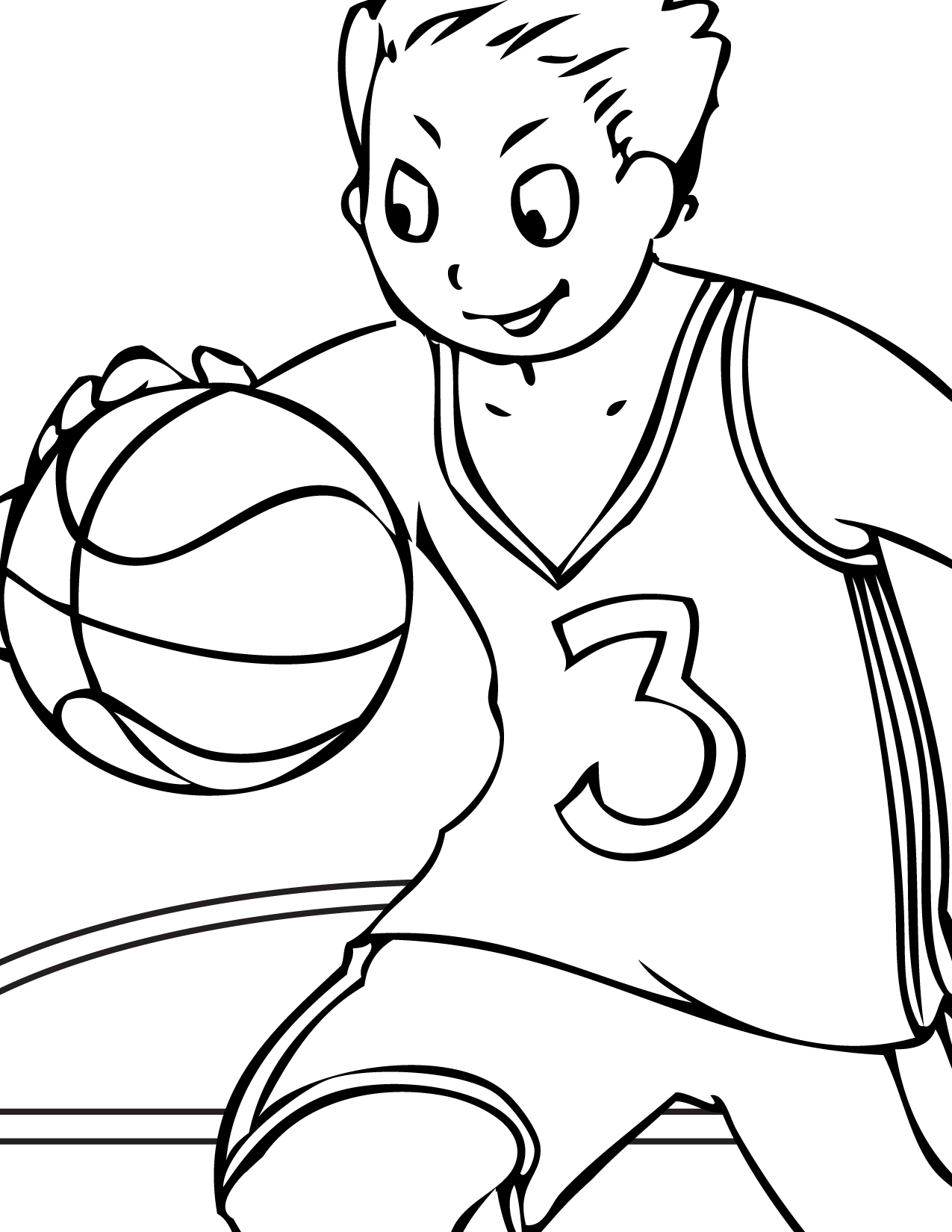 Transcript: Michael is playing basketball today. His team must win this game and he is trying hard.He is wearing his team’s colors; a yellow basketball vest and a pair of blue shorts. The number on his vest is green and the ball is red.Name: ____________________________    Surname: ____________________________    Nber: ____   Grade/Class: _____Name: ____________________________    Surname: ____________________________    Nber: ____   Grade/Class: _____Name: ____________________________    Surname: ____________________________    Nber: ____   Grade/Class: _____Assessment: _____________________________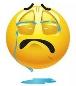 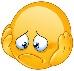 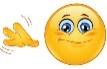 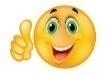 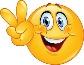 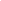 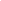 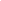 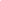 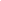 Date: ___________________________________________________    Date: ___________________________________________________    Assessment: _____________________________Teacher’s signature:___________________________Parent’s signature:___________________________